1-2021-POIS.12									Załącznik nr 4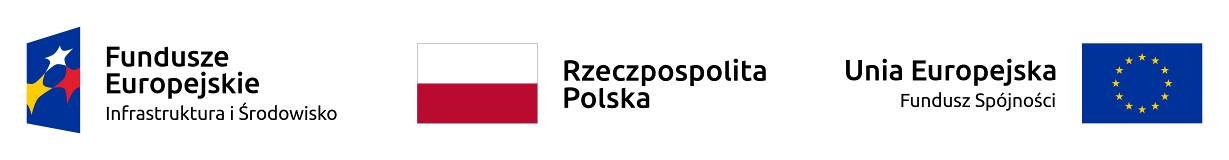 Zamawiający:………………………………………………………………………………(pełna nazwa/firma, adres)Wykonawca:………………………………………………………………………………(pełna nazwa/firma, adres, w zależności od podmiotu: NIP/PESEL, KRS/CEiDG)reprezentowany przez:………………………………………………………………………………(imię, nazwisko, stanowisko/podstawa do reprezentacji)Oświadczenie wykonawcy DOTYCZĄCE PRZESŁANEK WYKLUCZENIA Z POSTĘPOWANIANa potrzeby postępowania o udzielenie zamówienia publicznego pn. „Poprawa efektywności dystrybucji ciepła w miejskim systemie ciepłowniczym miasta Mielca”, zad. POIS 12. Budowa odcinka osiedlowej sieci cieplnej przy ul. Brekieszów, ul. Rusina i ul. Łąkowa, prowadzonego przez Miejskie Przedsiębiorstwo Energetyki Cieplnej Sp. z o.o. w Mielcu, oświadczam, co następuje:OŚWIADCZENIA DOTYCZĄCE WYKONAWCY:Oświadczam, iż nie zachodzą w stosunku do mnie żadne podstawy wykluczenia opisane w Rozdziale VII SWZ dla zamówienia pn. „Poprawa efektywności dystrybucji ciepła w miejskim systemie ciepłowniczym miasta Mielca”, zad. POIS 12. Budowa odcinka osiedlowej sieci cieplnej przy ul. Brekieszów, ul. Rusina i ul. Łąkowa.…………….……. (miejscowość), dnia …………………. r. 							…………………………………………	(podpis)OŚWIADCZENIEDOTYCZĄCE PODMIOTU, NA KTÓREGO ZASOBY POWOŁUJE SIĘ WYKONAWCA:Oświadczam, że w stosunku do następującego/ych podmiotu/tów, na którego/ych zasoby powołuję się w niniejszym postępowaniu, tj. …………………………………………………………… (podać pełną nazwę/firmę, adres, a także w zależności od podmiotu: NIP/PESEL, KRS/CEiDG) nie zachodzą podstawy wykluczenia z postępowania o udzielenie zamówienia.…………….……. (miejscowość), dnia …………………. r. 							…………………………………………(podpis)[UWAGA: zastosować tylko wtedy, gdy zamawiający przewidział możliwość, o której mowa w art. 25a ust. 5 pkt 2 ustawy Pzp]OŚWIADCZENIEDOTYCZĄCE PODWYKONAWCY NIEBĘDĄCEGO PODMIOTEM, NA KTÓREGO ZASOBY POWOŁUJE SIĘ WYKONAWCA:Oświadczam, że w stosunku do następującego/ych podmiotu/tów, będącego/ych podwykonawcą/ami: ……………………………………………………………………..….…… (podać pełną nazwę/firmę, adres, a także w zależności od podmiotu: NIP/PESEL, KRS/CEiDG), nie zachodzą podstawy wykluczenia z postępowania o udzielenie zamówienia.…………….……. (miejscowość), dnia …………………. r. 							…………………………………………(podpis)OŚWIADCZENIEDOTYCZĄCE PODANYCH INFORMACJI:Oświadczam, że wszystkie informacje podane w powyższych oświadczeniach są aktualne i zgodne z prawdą oraz zostały przedstawione z pełną świadomością konsekwencji wprowadzenia zamawiającego w błąd przy przedstawianiu informacji.…………….……. (miejscowość), dnia …………………. r. 							…………………………………………(podpis)